Sport jako cesta k vlastenectví? (úroveň 1)Tématem pracovního listu je fenomén „sportovního vlastenectví“. Úkoly vedou žáky k zamyšlení se nad propojením vlastenectví, sportovního světa a velkých sportovních událostí, dále pak k reflektování vlastního vztahu k oběma skutečnostem. List je určen žákům 2. stupně ZŠ. K práci jsou potřeba psací potřeby, pastelky a internet.Část prvního úkolu žáci plní před zhlédnutím videí.Pseudonáboženská funkce sportuProč jsme „sportovní vlastenci“?______________________________________________________PŘED ZHLÉDNUTÍM VIDEÍ. Proč je během olympiád a mistrovství všude tolik vlajek a fanoušků? Proč sport zajímá najednou i ty, kteří ho běžně nesledují?………………………………………………………………………………………………….………………………………………………………………………………………………………………….………….…..….…………………………………………………………………………………………………..….……………..…PO ZHLÉDNUTÍ VIDEÍ: Označil/a by ses za „sportovního vlastence“? Proč?…..…………………………………………………………………………………………………..….………………..……………………………………………………………………………………….…………..……………………...……………………………………………………………………………………………..…………Když už jsme zmínili vlajku, nakresli, jak správně vypadá česká vlajka.Jakou znáš pomůcku pro zapamatování správného pořadí barev?…………………………………………………………………………………….………………..….………….…………………………………………………………………………………………………………….....……Sportovní komentátoři jsou občas také „sportovní vlastenci“. Při komentování používají přirovnání spojená s českou historií, kulturou nebo významnými osobnostmi. Staň se na chvíli sportovním komentátorem a vymysli hlášky, v nichž zmíníš něco vlasteneckého.Příklad: „Adam Ondra šplhá k cíli jako praotec Čech na horu Říp.“………………………………………………………………………………………………….…….…..….…….…………………………………………………………………………………………………….…….….….………………………………………………………………………………………………………….………………….……………………………………………………………………………………………….…………...…Zapátrej na internetu, jaké jsou české legendární sportovní hlášky. Zkus se zeptat i rodičů a prarodičů, na které hlášky si vzpomenou.Čeští fanoušci mají v oblibě heslo: „Kdo neskáče, není Čech! Hop! Hop! Hop!“ Co podle tebe heslo vyjadřuje?…………………………………………………………………………………………………………….…....………………………………………………………………………………………………………………………..………………………………………………………………………………….………………………...……………..……………………………………………………………………………..…………..……….………….Co jsem se touto aktivitou naučil(a):………………………………………………………………………………………………………………………………………………………………………………………………………………………………………………………………………………………………………………………………………………………………………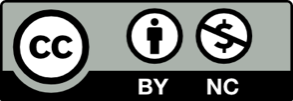 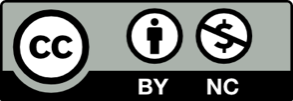 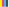 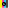 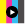 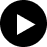 